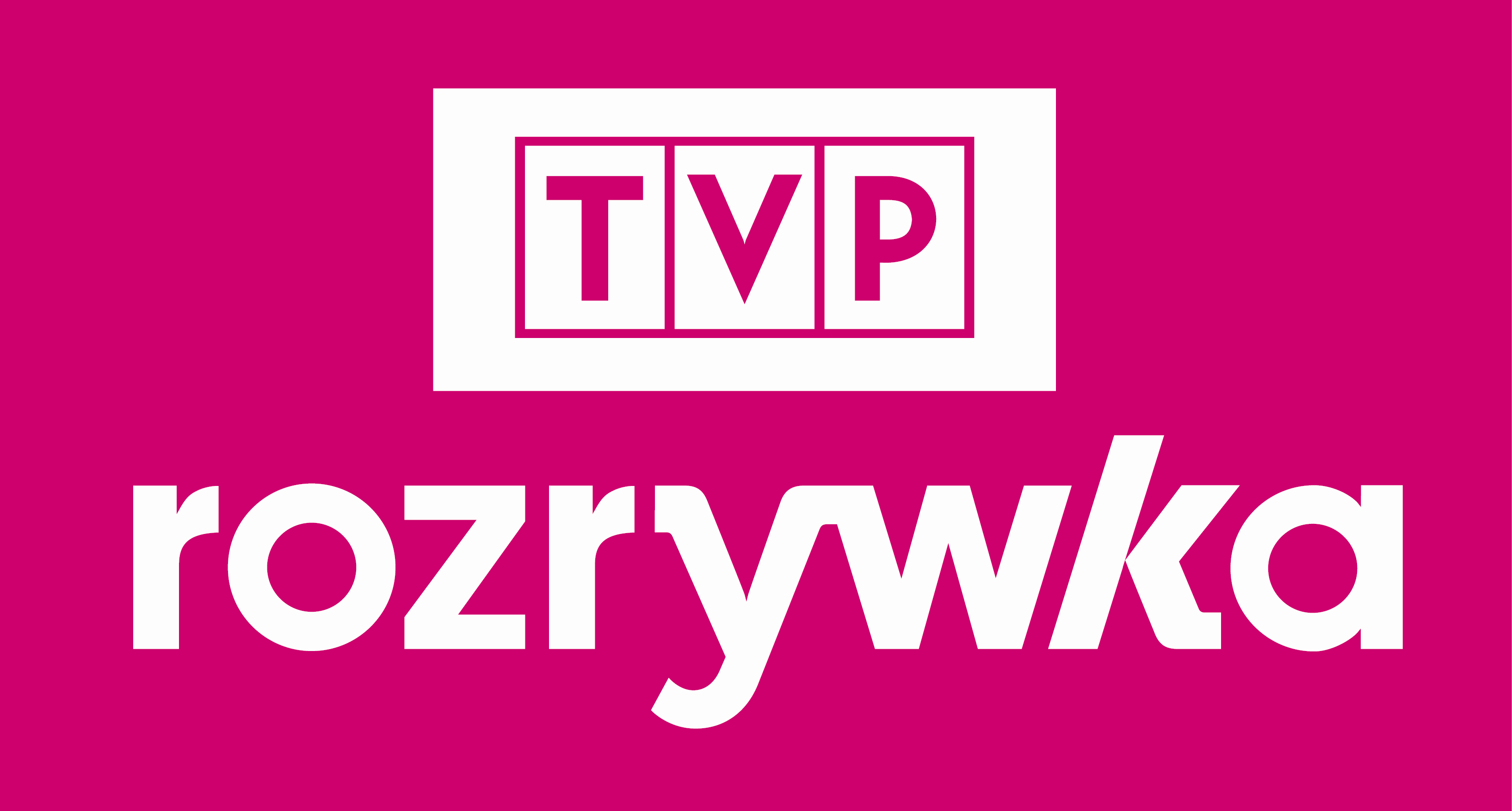 JESIEŃ 2021 W TVP ROZRYWKAJesień w TVP Rozrywka to zastrzyk pozytywnej energii, kopalnia znakomitych produkcji 
i źródło dobrego humoru. Nie zabraknie największych hitów TVP, w tym takich tytułów jak: „Kabaretowa Mapa Polski”, „The Voice of Poland”, „Kabaret. Super Show Dwójki”, „Szansa na sukces. Opole 2022”, „Rolnik szuka żony” czy „You Can Dance – Nowa Generacja”. W jesiennej ramówce na antenie także popularne teleturnieje –„Va Banque”, „Postaw na milion”, „Koło Fortuny”, „Familiada”, „Gra słów. Krzyżówka” i „Jeden z dziesięciu”.                                               HITY TVP ROZRYWKAKULISY DOBREGO HUMORU emisja od 9 września Premiera – czwartek 22:30, powtórki – czwartek 9:45, piątek 9:45 i 22:30Cykliczny program poświęcony twórcom związanym z szeroko pojętą komedią. Mirosław Gancarz, członek legendarnego kabaretu „Potem”, przeprowadza wywiady ze swoimi gośćmi, odkrywając wiele nieznanych faktów i ciekawostek związanych z ich pracą w przemyśle rozrywkowym. PRYWATNE ŻYCIE ZWIERZĄT emisja od 12 września Premiera – niedziela 13:20, powtórka – sobota 13:20Dr Andrzej Kruszewicz przybliża widzom świat zwierząt. W programie z dowcipem i swadą komentuje zwierzęcą naturę, odkrywa tajemnice fauny i dzieli obserwacjami. Widzowie towarzyszą prowadzącemu podczas wizyt warszawskim ogrodzie zoologicznym oraz w wyprawach na tereny zamieszkiwane przez poszczególne gatunki.GWIAZDOZBIÓR TVP ROZRYWKA emisja od 12 wrześniaPremiera  – niedziela 11:50, powtórka – sobota 11:50Gwiazdozbiór TVP Rozrywka powraca w nowej formule. Kolejne odcinki cyklu dedykowane będą wybitnym, nieżyjącym polskim artystom. Tradycyjnie ważną rolę odgrywać będą unikatowe, telewizyjne archiwalia. W programie pojawią się bliscy i współpracownicy bohaterów odcinka, dziennikarze muzyczni i eksperci. Nie zabraknie emocji, wspomnień, wzruszeń i anegdot. Jedna z premierowych odsłon nowej serii programu poświęcona będzie znakomitemu kompozytorowi, Krzysztofowi Klenczonowi. 